Ausschreibungen und Ergebnisse fortlaufend auf www.gehsportnetzwerk.deAnmerkungen zur LIGA der Regionen 2020/Reglement:1) Die Athleten/Masters treten bei der Teamwertung in 6 Regionen mit max. 2 Teams an.Die Regionen: Mitte, Norden/Osten, NRW, Baden-Württemberg, Bayern sowie NEU: RheSaHe (Hessen & Rheinland/Pfalz zusammen.2) Gewertet werden die besten sechs Ergebnisse.Anmerkungen zur Rangliste 2020/Reglement:1) Rangliste ist die Einzelwertung der Deutschen Masters 20202) In die Wertung kommen max. sechs Wettkämpfe der LIGA der Regionen sowie noch zusätzlich festgelegte BONUS-Wettkämpfe. Davon kommen max. drei in die Wertung. Alle Landesmeisterschaften sowie EM + WM gelten auch als Bonus.Weitere Anmerkungen, Informationen und fortlaufende Aktualisierungen auf www.geherpokal.de  und  www.gehsportnetzwerk.de 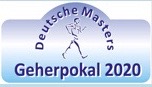 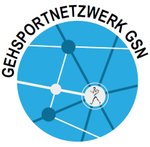                 Wertungswettkämpfe    	     2020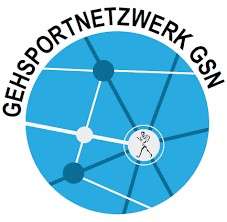 Deutsche Masters 2020 / LIGA der Regionen Stand 05.02.2020                Wertungswettkämpfe    	     2020Deutsche Masters 2020 / LIGA der Regionen Stand 05.02.2020                Wertungswettkämpfe    	     2020Deutsche Masters 2020 / LIGA der Regionen Stand 05.02.2020                Wertungswettkämpfe    	     2020Deutsche Masters 2020 / LIGA der Regionen Stand 05.02.2020                Wertungswettkämpfe    	     2020Deutsche Masters 2020 / LIGA der Regionen Stand 05.02.2020                Wertungswettkämpfe    	     2020Deutsche Masters 2020 / LIGA der Regionen Stand 05.02.2020TERMIN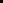 DEUTSCHEMASTERSDEUTSCHEMASTERSART DES WETTKAMPFESORTANMERKUNGEN 12.01. DeuMa Offene Berlin-Brandenburgische  Hallenmeisterschaften Gehen: SeniorenBerlin,  Rudolf-Harbig-Halle am Olympiastadion Mit Vorprogramm 11.01. austauschen, einstimmen, „vorglühen“:Offener GSN-Treff im Alt-Berliner Lokal „Dicke Wirtin“, 18.00,Carmerstraße 9, 10623 BerlinMit Vorprogramm 11.01. austauschen, einstimmen, „vorglühen“:Offener GSN-Treff im Alt-Berliner Lokal „Dicke Wirtin“, 18.00,Carmerstraße 9, 10623 Berlin   28.02.  DeuMa Deutsche Hallen-Meisterschaften mit Gehen/Senioren   Erfurt17:30 M60-M90;18:00 W50-W90; 18:30 W35-W45; 19.00 M35-M5517:30 M60-M90;18:00 W50-W90; 18:30 W35-W45; 19.00 M35-M5521.03. DeuMa 5. MÜHLTALGEHEN 15 km, auch 5km + 3 km.Im Rahmen 49. Eisenberger Mühltallauf Empfehlung: 2 Über-nachtungen: Anreise Freitag 20.03. zum GSN-Meeting Abreise Sonntag 22.03.  Jugend/F/M/MastersEisenberg/Thüringen Am Vorabend 20.03., Eintreffen/Abendbrot 18:00 GSN-Meeting1, 20:00: Saison-Rückblick, Ehrungen etc.; 21.03. Wettkämpfe +GSN-Meeting2: Auszeichnungen+Konzept/Ausblick Wertungswettkämpfe 2020; Abschluss 22.03. Frühstücks- buffet + Ausgehen; Unterbringung + GSN-Veranstaltungsquartier: Naupoldsmühle + Froschmühle/JugendherbergeAm Vorabend 20.03., Eintreffen/Abendbrot 18:00 GSN-Meeting1, 20:00: Saison-Rückblick, Ehrungen etc.; 21.03. Wettkämpfe +GSN-Meeting2: Auszeichnungen+Konzept/Ausblick Wertungswettkämpfe 2020; Abschluss 22.03. Frühstücks- buffet + Ausgehen; Unterbringung + GSN-Veranstaltungsquartier: Naupoldsmühle + Froschmühle/Jugendherberge25.04. DeuMa BIBERACH – Südd.+Bad.+Hess.+Rheinl.-Pfäl.+Schwäb.  Meisterschaften Straßengehen 5km/10km/20km,Jugend/F/M/Masters77781 Biberach/Baden GSN-Standort und Vorabendtreff: „Gasthaus Kreuz“ www.kreuz-biberach.deGSN-Standort und Vorabendtreff: „Gasthaus Kreuz“ www.kreuz-biberach.de25.04. DeuMa 16. Vogtlandgehen – Bahngehen im Stadion am Wasserturm Jugend/F/M/MastersReichenbach/ Sachsen  16.05. DeuMa Deutsche Meisterschaften 20km Straßengehen Senioren + Rahmen 5km  (alle AK)Naumburg/Sachsen-Anhalt 15.05 ab 18.30: Offener traditioneller Gehsportnetzwerk-Vorabendtreff beim Italiener „Da Vinci“, Rosengarten 10, 06618 Naumburg15.05 ab 18.30: Offener traditioneller Gehsportnetzwerk-Vorabendtreff beim Italiener „Da Vinci“, Rosengarten 10, 06618 Naumburg01.06. DeuMa3. Oldenburger Gehertag5000m Bahngehen + GSN-JagdmeileOldenburg/Niedersachsen21.06.DeuMaDeutsche Meisterschaften BahngehenZella-Mehlis/Thüringen GSN-Vorabendtreff Pension „Zum Schotten“, Wettkampfstart: 9:00 Uhr (geplant)GSN-Vorabendtreff Pension „Zum Schotten“, Wettkampfstart: 9:00 Uhr (geplant)05.07. DeuMa Bayerische Meisterschaften Masters, Bahngehen 92660 Neustadt an der Waldnaab/Bayern 11.00 W35-W85  10 000m11:00 W35-W75  5000m12:30 U14/U10 RahmenGäste aus „ladv“-Landesverbänden melden über ladv, ansonsten per Mail an: meldung@blv-sport.de 11.00 W35-W85  10 000m11:00 W35-W75  5000m12:30 U14/U10 RahmenGäste aus „ladv“-Landesverbänden melden über ladv, ansonsten per Mail an: meldung@blv-sport.de 30.08. DeuMa Offene NRW-Meisterschaften Bahngehen Jugend/F/M, Senioren Euskirchen/NRW Sept.noch ohne TerminDeuMaStraßengehenLahr/SchwarzwaldBaden-WürttembergGartenschaugeländeGartenschaugelände  03.10.   DeuMa   DeuMa   Rekordgehen auf der   SkateArena/Fläminggehen  alle AK + GSN-Jagdmeile  Jüterbog/   Brandenburg   3km, 5km, 10km  Besonderer Service: Zielvideos +bei  10km beurkundete Zwischenzeit  5km  3km, 5km, 10km  Besonderer Service: Zielvideos +bei  10km beurkundete Zwischenzeit  5km  10.10.   DeuMa   DeuMa   Deutsche Meisterschaften   10 km Straßengehen         Senioren und Rahmen  Gleina/Sachsen-      Anhalt  GSN-Standort + Vorabendtreff:   Hotel „Zur Einkehr“  GSN-Standort + Vorabendtreff:   Hotel „Zur Einkehr“